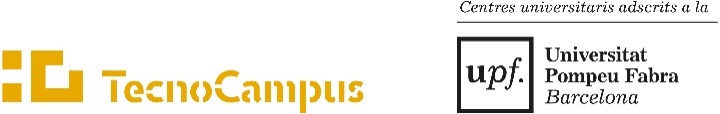 TecnoCampus posa a disposició dels seus estudiants un abonament esportiu en col·laboració amb diferents clubs esportius de Mataró. Aquest abonament anual, a un preu molt competitiu de 59 €, et permetrà accedir a les instal·lacions esportives del 15 de setembre de 2.017 al 15 de juny de 2.018.Dades de l’estudiantVull l’abonament pel curs 17/18:SI 				NO Cessió de dades.Les seves dades és cediran als diferents clubs esportius de Mataró.Política de cancel·lació i devolució de l’abonamentUn cop s’ha realizat la inscripció al programa Junts per l’Esport només será possible aconseguir el reemborsament íntegre de l’abonament en els següents casos:En el cas que l’estudiant hagi cursat una sol·licitud de renúncia dels estudis de grau i aquesta hagi estat acceptada.En cas que l’estudiant hagi estat reassignat per l’Oficina d’Accés a la Universitat a un altre centre.Mataró,      de/d’                                      de  201 Signatura de l’estudiant, JUNTS PER L’ESPORTNom i cognoms:                                                                          , DNI      